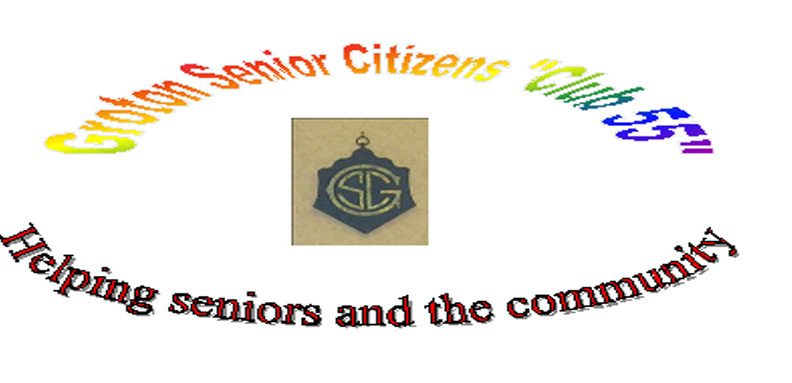 2019-2020 Club RegistrationBenefits of club membership: Discounts and early registration for the following events: Holiday Luncheon, The Great American Picnic, Luau, Harvest Bazaar, Flea Market, & Strawberry Festival and much more.Please PrintLast Name__________________ First Name ____________________Address __________________________________ Phone __________Town__________________________  Zip Code _____________Birth Date_____________ Email ______________________________Emergency Contact:Name___________________________________ Phone_____________$5.00 Per Person membership dues. Please make checks payable to Town of Groton  and send to Groton Senior Center, 102 Newtown Rd, Groton Ct 06340 Thank You!Membership good from September 1 to August 31  each year!Please contact me to do the following type of volunteering:Be on a committee__Call me and ask__Donate Items__Donate Crafts__Executive Board__Flea Market__Hospitality__Hostess committee__Intergenerational__Kitchen Special Events__Make Baked Goods__Nominating Committee__Performing__Sell Tickets__Special Projects__SRB__Strawberry Festival__Telephone__Total Creations__Usher__Work Special Function__Groton Senior Center 102 Newtown Rd Groton Ct 06340Telephone (860-441-6785) Web: Groton Club 55